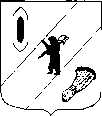 АДМИНИСТРАЦИЯ  ГАВРИЛОВ-ЯМСКОГОМУНИЦИПАЛЬНОГО  РАЙОНАПОСТАНОВЛЕНИЕ05.07.2024  № 581Об условиях приватизациимуниципального имуществаРуководствуясь Федеральным законом от 21.12.2001 № 178-ФЗ «О приватизации государственного и муниципального имущества», решением Собрания представителей Гаврилов-Ямского муниципального района от 25.01.2007 № 224 «Об утверждении Порядка приватизации муниципального имущества Гаврилов-Ямского муниципального района»,  статьями 26, 31 и 41 Устава Гаврилов-Ямского муниципального района Ярославской области, отчётом об оценке АО «Ярославский центр недвижимости» № 24848-Отр.от 02.07.2024, АДМИНИСТРАЦИЯ МУНИЦИПАЛЬНОГО РАЙОНА ПОСТАНОВЛЯЕТ:1. Приватизировать путём продажи на аукционе в электронной форме, находящийся в муниципальной собственности Гаврилов-Ямского муниципального района автобус для перевозки детей, марка ПАЗ 32053-70, год выпуска 2013, двигатель 523420 № D1002202, номер кузова Х1М3205BХD0001560, идентификационный номер Х1М3205BХD0001560, государственный знак  В694СН 76, цвет желтый, ПТС 52 НС 029175, свидетельство о регистрации ТС 76 39 №659035, балансовой стоимостью 1 274 000 руб., сумма начисленной амортизации 1 274 000 руб., пробег 306857 км. 2. Установить:- начальную цену продажи муниципального имущества, указанного в пункте 1 настоящего постановления, в сумме 87 000 (Восемьдесят семь тысяч) рублей, в т.ч. НДС; - шаг аукциона – 4 350 (Четыре тысячи триста пятьдесят) рублей;-  размер задатка –8 700 (Восемь тысяч семьсот) рублей.3. Назначить продавцом муниципального имущества Управление по архитектуре, градостроительству, имущественным и земельным отношениям Администрации Гаврилов-Ямского муниципального района.4.  Управлению по архитектуре, градостроительству, имущественным и земельным отношениям Администрации Гаврилов-Ямского муниципального района (начальник Василевская В.В.) выполнить необходимые мероприятия по реализации постановления.5. Контроль за исполнением постановления возложить на заместителя Главы Администрации Гаврилов-Ямского муниципального района Таганова В.Н.6. Постановление опубликовать в районной массовой газете «Гаврилов-Ямский вестник» и разместить на официальном сайте Администрации Гаврилов-Ямского муниципального района.7. Постановление вступает в силу с момента подписания.Глава Гаврилов-Ямскогомуниципального района 					                А.Б. Сергеичев